Publicado en Madrid el 27/04/2023 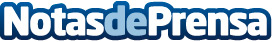 Forjas apuesta por parques infantiles sostenibles para mejorar el medio ambiente y la calidad de vidaForjas, empresa líder en la fabricación de mobiliario urbano, se une a la creciente demanda de parques infantiles sostenibles para preservar el entorno natural y mejorar la calidad de vida de las personas. Para ello presenta su última innovación en mobiliario urbano con la creación de parques sostenibles infantiles 100% ecológicos garantizando que cada elemento es seguro para los niños y el entorno naturalDatos de contacto:Manuel918758060Nota de prensa publicada en: https://www.notasdeprensa.es/forjas-apuesta-por-parques-infantiles Categorias: Nacional Madrid Jardín/Terraza Urbanismo Mobiliario http://www.notasdeprensa.es